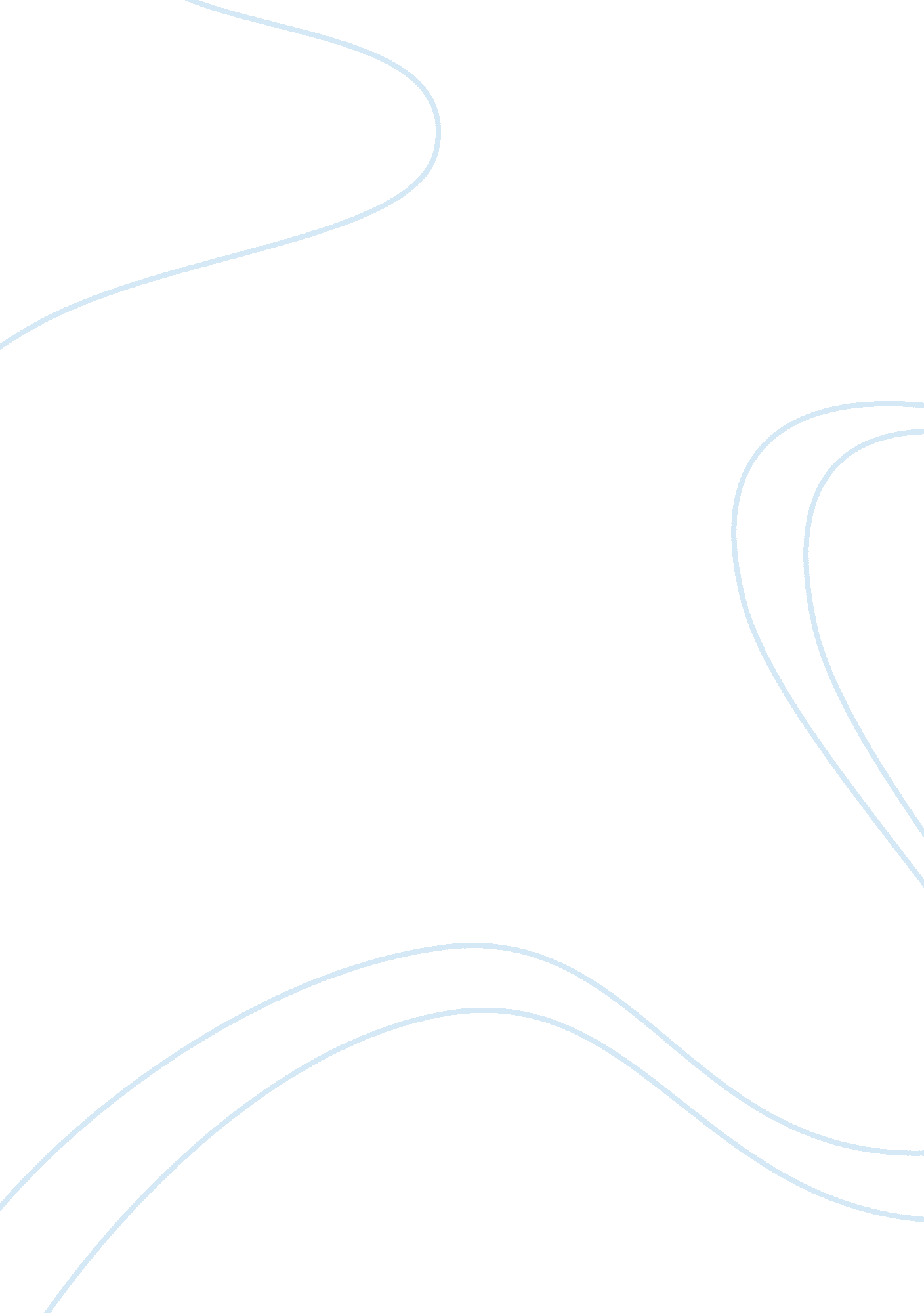 Good example of lines as design foundation book reviewArt & Culture, Artists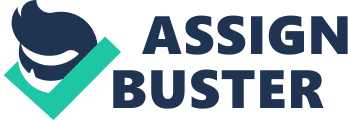 In order to represent ideas and imagination well, art and design professionals need to study and understand communicating these visually. Whether the image is as complicated as the paintings in art museums or as simple and direct as a street sign, all these images are first formed using the basic element of lines. Lines are always used as a foundation to any image or design. 
When lines are effectively used, they can signify orientation of an object, suggest direction or enhance it even more by suggesting continuity. If lines are formed in a group, they can create complex forms using Actual lines. Artists and designers often need to use organizational lines to provide an initial framework for their work. Furthermore, contour lines are used to define an object’s edge. Sometimes an artist has stylistic approach to his drawing, and he might use calligraphic lines to fuse strokes to symbolize objects. Also, viewers often seek for visual unity when artists/designers utilize fragmentation on their work using implied lines. This fragmentation can use gaps or receding effects and viewers are left to complete the entire image on their mind. Lines can be used to enhance the entire image. It can be used to add detail or add the illusion of space and depth. Techniques such as hatching, cross-hatching and cross-contours can create the illusion of three-dimensionality. Sometimes these techniques can be used together. 
Lines may be the most basic element in a design. However, its fundamental characteristic makes it powerful in building complicated and unique images. This serves as the starting point of every design that the artist make. It also gives way to creating another element of design, Shapes. 